ФЕДЕРАЛЬНАЯ СЛУЖБА ПО НАДЗОРУ В СФЕРЕ ОБРАЗОВАНИЯ И НАУКИУПРАВЛЕНИЕ ОРГАНИЗАЦИИ И ПРОВЕДЕНИЯ ГОСУДАРСТВЕННОЙИТОГОВОЙ АТТЕСТАЦИИПИСЬМОот 22 апреля 2024 г. N 10-119В целях подготовки к проведению государственной итоговой аттестации (далее - ГИА) в 2024 году Управление организации и проведения государственной итоговой аттестации (далее - Управление) направляет график обработки экзаменационных материалов основного периода проведения ГИА по образовательным программам среднего общего образования в 2024 году.Порядком проведения государственной итоговой аттестации по образовательным программам среднего общего образования, утвержденным приказом Минпросвещения России и Рособрнадзора от 04.04.2023 N 233/552 (зарегистрирован Минюстом России 15.05.2023, регистрационный N 73314), не запрещено утверждение результатов экзаменов государственными экзаменационными комиссиями субъектов Российской Федерации и ознакомление с данными результатами участников экзаменов ранее указанных в графике сроков.Управление рекомендует разработать региональный график обработки апелляций о несогласии с выставленными баллами в соответствии с фактической датой официального объявления результатов экзаменов.И.о. начальникаЯ.В.ЕВТУХОВАПриложениеГРАФИКОБРАБОТКИ ЭКЗАМЕНАЦИОННЫХ РАБОТ ОСНОВНОГО ПЕРИОДА ГИА-11В 2024 ГОДУ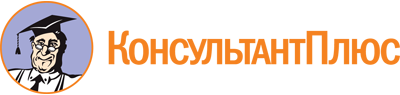 <Письмо> Рособрнадзора от 22.04.2024 N 10-119
<О направлении графика обработки экзаменационных материалов основного периода проведения ГИА по образовательным программам среднего общего образования в 2024 году>
(вместе с "Графиком обработки экзаменационных работ основного периода ГИА-11 в 2024 году")Документ предоставлен КонсультантПлюс

www.consultant.ru

Дата сохранения: 20.05.2024
 ЭкзаменДата экзаменаЗавершение обработки экзаменационных работ на региональном уровне (не позднее указанной даты)Обработка экзаменационных работ на федеральном уровне и направление результатов ГИА-11 в регионы (не позднее указанной даты)Утверждение результатов ГИА-11 ГЭК (не позднее указанной даты)Официальный день объявления результатов ГИА-11 на региональном уровне (не позднее указанной даты)География, Литература, Химия23.05 (чт)27.05 (пн)04.06 (вт)05.06 (ср)06.06 (чт)Русский язык28.05 (вт)03.06 (пн)11.06 (вт)13.06 (чт)14.06 (пт)Математика(базовый уровень)31.05 (пт)03.06 (пн)11.06 (вт)13.06 (чт)14.06 (пт)Математика (профильный уровень)31.05 (пт)04.06 (вт)13.06 (чт)14.06 (пт)17.06 (пн)Обществознание, физика04.06 (вт)08.06 (сб)18.06 (вт)19.06 (ср)20.06 (чт)Информатика07.06 (пт)09.06 (вс)18.06 (вт)19.06 (ср)20.06 (чт)Иностранные языки (устно)07.06 (пт)11.06 (вт)24.06 (пн)25.06 (вт)26.06 (ср)Информатика08.06 (сб)10.06 (пн)19.06 (ср)20.06 (чт)21.06 (пт)Иностранные языки (устно)08.06 (сб)12.06 (ср)24.06 (пн)25.06 (вт)26.06 (ср)История, Биология, Иностранные языки (письменно)11.06 (вт)14.06 (пт)24.06 (пн)25.06 (вт)26.06 (ср)РезервГеография, Литература, Физика, Обществознание13.06 (чт)16.06 (вс)24.06 (пн)25.06 (вт)26.06 (ср)РезервРусский язык17.06 (пн)20.06 (чт)27.06 (чт)28.06 (пт)01.07 (пн)РезервИстория, Иностранные языки (устно), Химия18.06 (вт)21.06 (пт)28.06 (пт)29.06 (сб)01.07 (пн)РезервИностранные языки (письменно), Биология, Информатика19.06 (ср)22.06 (сб)28.06 (пт)29.06 (сб)01.07 (пн)РезервМатематика (базовый уровень), Математика (профильный уровень)20.06 (чт)23.06 (вс)28.06 (пт)29.06 (сб)01.07 (пн)РезервВсе учебные предметы21.06 (пт)24.06 (пн)29.06 (сб)01.07 (пн)01.07 (вт)РезервИнформатика, Обществознание, Русский язык, Физика, Химия04.07 (чт)07.07 (вс)12.07 (пт)13.07 (сб)15.07 (пн)РезервИностранные языки (письменно)04.07 (чт)07.07 (вс)15.07 (пн)16.07 (вт)17.07 (ср)РезервИностранные языки (устно), Биология, География, История, Литература, Математика05.07 (пт)08.07 (пн)15.07 (пн)16.07 (вт)17.07 (ср)